Curriculum vitae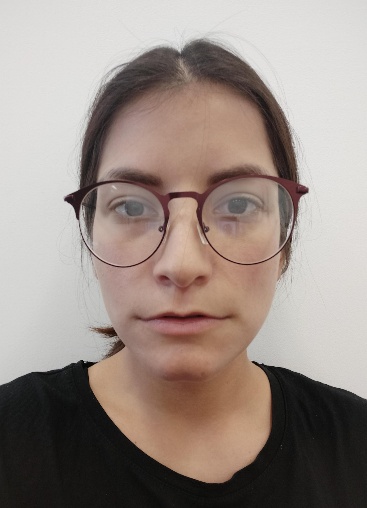 Personal data: Popović JovanaDate of birth: 06. 11. 1995. Place of birth: PodgoricaHome adress: Hercegovačka 97,  81000 Podgorica, MontenegroE-mail adress: popovic.jovana23@outlook.comMobile phone number: +38268/513-203  ________________________________________________________________Education:                                                                                                                                    Sep 2018-present University of Montenegro                                                                                                             Academy of fine arts, Department of Painting– Bachelor  studiesPhilological faculty, Specialization in Teaching                                                                                                               Sep 2014- July 2018                 University of MontenegroPhilological faculty, English language and literature – (BA degree)                                                                                                                                Sep 2010-2014Grammar school „Slobodan Skerovic“, Podgorica, Montenegro                                                                                                                                   Sep 2002-2010Elementary school „Savo Pejanovic“, Podgorica, MontenegroWork experience:                                                                                                                                               Jan – Oct 2019Centre for Investigative Journalism of Montenegro (CIN-CG). Internship where worked on translating articles, projects and documents. Generated project ideas and workd on implementation of projects.                                                                                                                                 July 2019Reporters Without Borders, Paris. Internship: translation and transcription of materials concerning media freedom of Eastern Europe.Translation (SRB- ENG, ENG-SRB) for ecological research, Nikšić.                 July 2018Civic activism: NGO ADP-ZID: as a volunteer, participating in number of activities: organizing and leading international camps, promoting human rights and ecological activities.Leader or co-lider of several international camps organized in Ulcinj,  Kolasin, Zabljak (2013-2016)''Let's do it Montenegro'' a part of a global civic ecological movement (2016) – project coordinator''Celebration of the Drin day'' –an educational camp about Drin ecosystem (2017)Languages:English: advancedItalian: intermediateSpanish: beginner French: beginnerSkills:Excellent comunication and organisational skillsTeam player and leadership skillsCreative thinking and writing skillsMicrosoft office, Photoshop, Internet